Plan de circulation CRV spécial COVID 19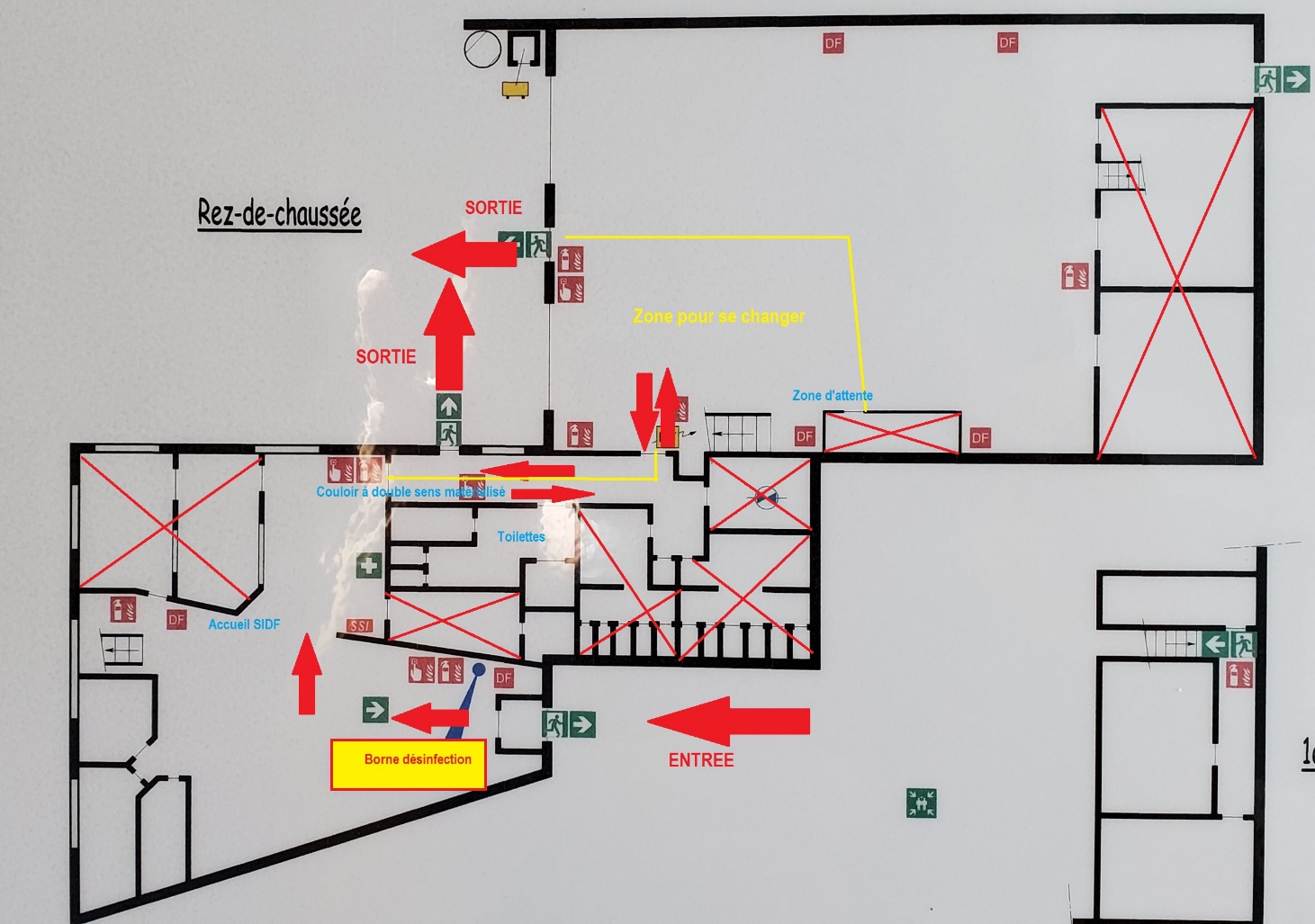 Entrée par devantSortie par derrièreCirculation à double sens dans le couloir matérialisé au solTous les lieux barrés en rouge sont interdits au public ainsi que la voilerie et la cuisine